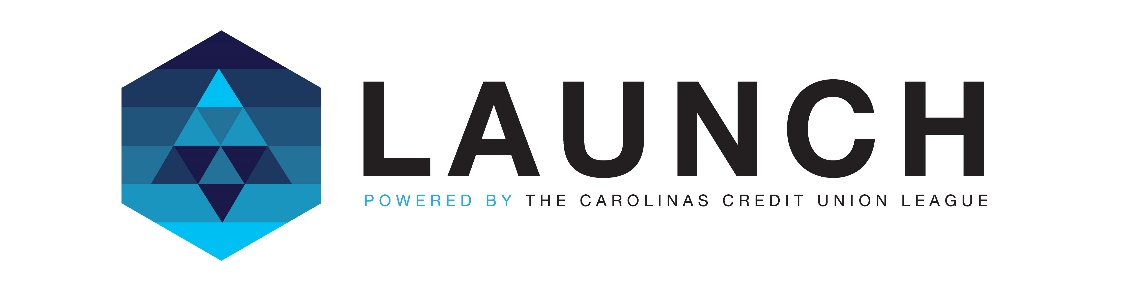 Booth Staff FormEmail to info@carolinaslaunch.com or fax to 888 737 9676Company ___________________________________________Name	_____________________________________		Title________________________________Email  ______________________________________		Phone ______________________________Company ___________________________________________Name	_____________________________________		Title________________________________Email  ______________________________________		Phone ______________________________Company ___________________________________________Name	_____________________________________		Title________________________________Email  ______________________________________		Phone ______________________________Company ___________________________________________Name	_____________________________________		Title________________________________Email  ______________________________________		Phone ______________________________Company ___________________________________________Name	_____________________________________		Title________________________________Email  ______________________________________		Phone ______________________________Company ___________________________________________Name	_____________________________________		Title________________________________Email  ______________________________________		Phone ______________________________Company ___________________________________________Name	_____________________________________		Title________________________________Email  ______________________________________		Phone ______________________________